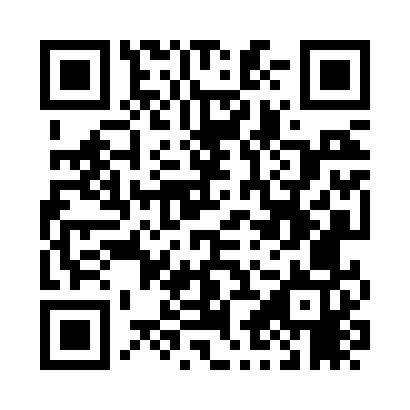 Prayer times for Lor, FranceMon 1 Apr 2024 - Tue 30 Apr 2024High Latitude Method: Angle Based RulePrayer Calculation Method: Islamic Organisations Union of FranceAsar Calculation Method: ShafiPrayer times provided by https://www.salahtimes.comDateDayFajrSunriseDhuhrAsrMaghribIsha1Mon6:097:201:485:218:169:272Tue6:067:181:475:228:179:293Wed6:047:161:475:238:199:314Thu6:027:141:475:248:209:335Fri5:597:121:465:258:229:356Sat5:577:101:465:258:249:367Sun5:557:071:465:268:259:388Mon5:527:051:465:278:279:409Tue5:507:031:455:288:289:4210Wed5:477:011:455:288:309:4411Thu5:456:591:455:298:319:4612Fri5:436:571:445:308:339:4713Sat5:406:551:445:308:349:4914Sun5:386:531:445:318:369:5115Mon5:366:511:445:328:379:5316Tue5:336:491:435:328:399:5517Wed5:316:471:435:338:409:5718Thu5:296:451:435:348:429:5919Fri5:266:431:435:348:4310:0120Sat5:246:411:435:358:4510:0321Sun5:216:391:425:368:4710:0522Mon5:196:371:425:368:4810:0623Tue5:176:351:425:378:5010:0824Wed5:146:331:425:388:5110:1025Thu5:126:321:425:388:5310:1226Fri5:106:301:425:398:5410:1427Sat5:086:281:415:398:5610:1628Sun5:056:261:415:408:5710:1829Mon5:036:241:415:418:5910:2030Tue5:016:231:415:419:0010:22